_ 10. J'MlNájemní smlouva:Číslo smlouvy pronajímatele: SMLO-0003/49797999/2023Střední zemědělská škola, Čáslav, Sadová 1234se sídlem: Sadová 1234, 286 01 ČáslavIČ: 49797999, DIČ: CZ 49797999zastoupená: Ing. Jaromírem Horníčkem, ředitelem příspěvkové organizace č. účtu 9332800267/0100, vedený u Komerční banky Čáslav (dále jen „pronajímatel“)Výzkumný ústav rostlinné výroby, v. v. i.se sídlem Drnovská 507, 161 06 Praha 6 - Ruzyněbyl zřízen k 1. 1. 2007 Ministerstvem zemědělství ČR zřizovací listinou pod č.j.22968/2006-11000 ze den 23. 6. 2006zastoupená: RNDr. Mikulášem Madarasem, Ph.D. ředitelemIČ: 00027006, DIČ: CZ 00027006bankovní spojení: Komerční banka, číslo účtu 25635-061/0100(dále jen „nájemce“)Uzavírají podle § 2201 a následujících zákona č.89/2012 Sb., občanský zákoník, ve znění
pozdějších předpisu tuto nájemní smlouvuI.Předmět nájmuPronajímatel je vlastníkem nemovitosti v Čáslavi, č. st. 1102 o výměře 385 m2 na adrese Novodvorská 593, 286 01 Čáslav, v němž jsou umístěny nebytové prostory o celkové výměře 93, 11 m2 v přízemí této budovy, které jsou předmětem nájmu na základě této smlouvy.II.Účel nájmuPronajímatel přenechává nájemci nebytové prostory a nájemce je přebírá za podmínek stanovaných touto smlouvou. Předmět nájmu bude nájemce užívat za účelem kanceláří podle předmětu nájemce.III.Doba nájmuTato smlouva se uzavírá na dobu určitou a to od 1. 1. 2023 do 31. 12. 2023.Pronajímatel je oprávněn od této smlouvy odstoupit, pokud by nájemce užíval předmět nájmu k jinému účelu než dohodnutému v čl. II., nebo pokud by nájemce podstatným způsobem porušil své smluvní nebo zákonné povinnosti. Smluvní vztah může být ukončen dohodou nebo výpovědí. Právní úkon vedoucí k ukončení smlouvy musí být učiněn v písemné formě. Kterákoliv smluvní strana může smlouvu kdykoliv vypovědět i bez udání důvodu ve dvouměsíční výpovědní lhůtě, která začne běžet od prvního dne kalendářního měsíce následujícího po doručení výpovědi druhé smluvní straně. Nájemce se zavazuje předat pronajímateli předmět nájmu v den skončení nájmu ve stavu odpovídajícímu obvyklému opotřebení do 30 dnů od ukončení nájmu nedohodnou-li se účastníci této smlouvy jinak. O předání bude pořízen písemný protokol.IV.NájemnéPronajímatel přenechává nebytové prostory specifikované v čl. I. této smlouvy za dohodnuté nájemné ve výši 10 000,- Kč měsíčně. Tato částka bude fakturována čtvrtletně tj. za 3 měsíce vždy do 20tého druhého měsíce příslušného čtvrtletí. Vyúčtování bude prováděno fakturou s lhůtou splatnosti do 10 dnů od převzetí faktury odběratelem. Faktura bude obsahovat náležitosti stanové daňovými předpisy. Nájemné nezahrnuje úhrady za dodávku elektrické energie, plynu a vody.Úhrada za spotřebu el. energie, plynu, vodného a stočného bude hrazena podle skutečného odběru po vyúčtování.V.Nájemce je povinen se o předmět nájmu starat s péči řádného hospodáře tak, aby předmět nájmu byl chráněn před poškozením a nedocházelo na něm ke škodám na zdraví a majetku třetích osob.Nájemce je povinen dodržovat platné právní předpisy, zejména protipožární a bezpečnostní.Nájemce je povinen umožnit pronajímateli kdykoliv provedení kontroly dodržování podmínek nájmu sjednaných touto smlouvou a poskytnout nezbytnou součinnost. Nájemce je oprávněn přenechat předmět nájmu do užívání dalších osob jen s předchozím písemným souhlasem pronajímatele.Nájemce je povinen zajistit si na vlastní náklady odvoz odpadu.Veškeré škody vzniklé na předmětu nájmu a škody vzniklé v souvislosti s jeho užíváním způsobené nájemcem, jeho zaměstnanci a osobami, které za ním přicházejí je nájemce povinen uhradit pronajímateli.VI.Pozbude-li některé ustanovení této smlouvy platnosti či účinnosti, nebo ukáže-li se některé ustanovení této smlouvy neplatným nebo neúčinným, zůstávají ostatní ustanovení této smlouvy v platnosti a místo neplatných nebo neúčinných ustanovení smlouvy se použijí ustanovení obecně závazného právního předpis. Na platnost a účinnost celé nájemní smlouvy nemá neplatnosti či neúčinnost některého ustanovení žádný vliv a smlouva jako celek zůstává platnou a účinnou.Práva a povinnosti smluvních stran touto smlouvou výslovně neupravené se řídí obecně závaznými právními předpisy, zejména zák. č. 89/2012 Sb., občanský zákoník.Tato smlouva může být měněna a doplňována toliko písemnými číslovanými dodatky. Tato smlouva se vyhotovuje ve třech vyhotoveních, každý s platností originálu, dva stejnopisy obdrží pronajímatel a jeden nájemce.Účastníci smlouvu přečetli, s jejím obsahem souhlasí a prohlašují, že nebyla sepsána v tísni, či za nápadně nevýhodných podmínek, což stvrzují svými podpisy.V Čáslavi dne:V Čáslavi dne: 2023Sadová 1234 286 01 ČáslavIng. Jaromír Horníček - ředitel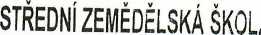 